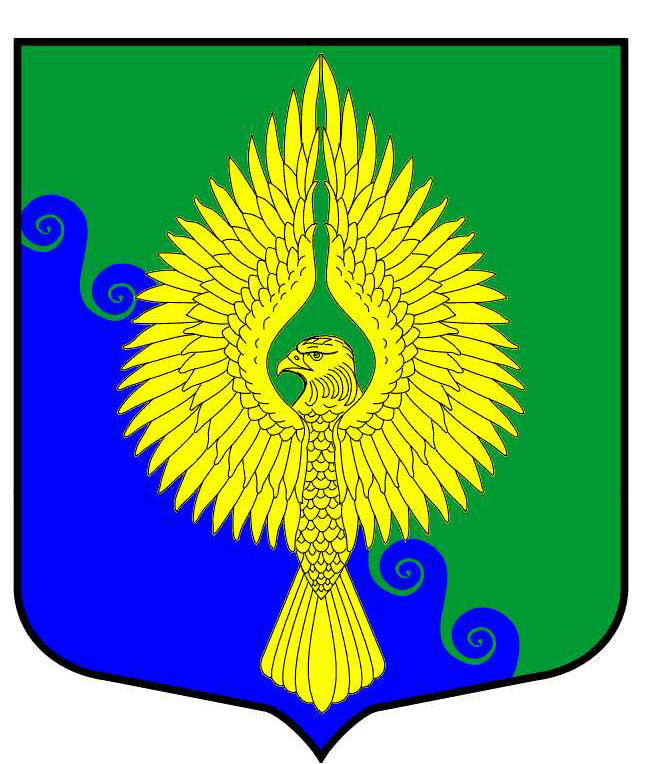 Об утверждении ведомственной целевой программы по информационному обеспечению населения внутригородского муниципального образования Санкт-Петербургамуниципальный округ Юнтолово в 2017 годуУтвердить Ведомственную целевую программу по информационному обеспечению населения внутригородского муниципального образования Санкт-Петербурга муниципальный округ Юнтолово на 2017 год согласно Приложению 1.Контроль за выполнением постановления остается за Главой Местной АдминистрацииГлава Местной Администрации								С.К.ГревцеваПриложение 1УтвержденоПостановлением  Местной АдминистрацииМО МО Юнтоловоот  26.10.2016 года № 01-18/32ВЕДОМСТВЕННАЯ ЦЕЛЕВАЯ  ПРОГРАММАпо информационному обеспечению населения внутригородского муниципального образования Санкт-Петербурга муниципальный округ Юнтолово в 2017 году1. Паспорт программы Наименование программы:Ведомственная целевая  программа по информационному обеспечению населения МО МО Юнтолово на 2017 год. Правовые основания для разработки программы:Устав МО МО Юнтолово; Федеральный закон от 06 октября 2003 года № 131-ФЗ «Об общих принципах организации местного самоуправления в Российской Федерации»; Федеральный Закон от 9 февраля 2009 года № 8-ФЗ «Об обеспечении доступа к информации о деятельности государственных органов и органов местного самоуправления». Заказчик программы:Местная Администрация внутригородского муниципального образования Санкт-Петербурга муниципальный округ Юнтолово. Исполнитель программы:Местная Администрация внутригородского муниципального образования Санкт-Петербурга муниципальный округ Юнтолово. Срок реализации программы: 2017 год. Основные цели программы:Повышение информационной открытости и гласности работы органов местного самоуправления для обеспечения продуктивного диалога с местным сообществом;Обеспечение реализации требований законодательства Российской Федерации по своевременному опубликованию в средствах массовой информации официальных документов органов местного самоуправления муниципального образования; Обеспечение размещения официальных документов органов местного самоуправления в информационно-правовых базах данных; Получение жителями округа необходимой социально-значимой и справочной информации в т.ч. предоставленной федеральными и городскими структурами (прокуратура, УВД, военный комиссариат, УПФР по СПб, налоговые органы и др.);Привлечение широких масс населения к участию в мероприятиях, проводимых органами местного самоуправления. Ожидаемые конечные результаты реализации программы:Привлечение общественного интереса к деятельности органов местного самоуправления и укрепление атмосферы доверия граждан к местному самоуправлению. Объем финансирования программы:	Составляет 546 000 (пятьсот сорок шесть тысяч) рублей.2. План реализации программы2.1. Перечь мероприятий ведомственной целевой программы по информационному обеспечению населения МО МО Юнтолово на 2016 год№п/пНаименованиемероприятийВремяпроведенияСуммафинансирования(тыс.руб)Код бюджетнойклассификацииКод бюджетнойклассификацииОжидаемый результат в натуральных показателях(шт., экз.)1.Опубликование муниципальных правовых актов, иной информации в СМИВ течение года530969 1202 4570000250 244340165000 экз.2.Расходы на обеспечение доступа к информации о деятельности органов местного самоуправленияВ течение года2.1.Организация работы веб-сайтаВ течение года6,0969 0113 0920000075 242226Хостинг1 раз/год2.2.Изготовление информационных материалов для размещения на  стендах муниципального образованияВ течение года10,0969 0113 0920000075 244340150 шт.ИТОГО:ИТОГО:ИТОГО:546